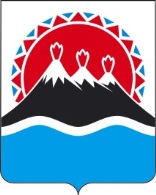 П О С Т А Н О В Л Е Н И ЕПРАВИТЕЛЬСТВА КАМЧАТСКОГО КРАЯг. Петропавловск-КамчатскийОб утверждении порядка заключения специального инвестиционного контракта, стороной которого является Камчатский край, без участия Российской ФедерацииВ соответствии с Федеральным законом от 31.12.2014 № 488-ФЗ «О промышленной политике в Российской Федерации», Законом Камчатского края от 02.10.2017 № 145 «О регулировании отдельных вопросов в сфере промышленной политики в Камчатском крае» ПРАВИТЕЛЬСТВО ПОСТАНОВЛЯЕТ:1. Утвердить Порядок заключения специального инвестиционного контракта, стороной которого является Камчатский край, без участия Российской Федерации согласно приложению.2. Определить Агентство инвестиций и предпринимательства Камчатского края исполнительным органом государственной власти Камчатского края, уполномоченным на заключение специальных инвестиционных контрактов от имени Камчатского края.2. Настоящее Постановление вступает в силу через 10 дней после дня его официального опубликования.СОГЛАСОВАНО:Приложение к постановлению Правительства Камчатского краяот ___________ № ______Порядокзаключения специального инвестиционного контракта,стороной которого является Камчатский край, без участия Российской Федерации 1. Настоящий Порядок регламентирует процедуру заключения специальных инвестиционных контрактов, стороной которого является Камчатский край и (или) муниципальное образование Камчатского края, без участия Российской Федерации (далее – специальный инвестиционный контракт).2. Термины и определения, используемые в Порядке, применяются в том же значении, что и в Федеральном законе от 31 декабря 2014 года № 488-ФЗ «О промышленной политике в Российской Федерации».3. Специальный инвестиционный контракт заключается от имени Камчатского края Агентством инвестиций и предпринимательства Камчатского края с юридическим лицом или индивидуальным предпринимателем, принимающим на себя обязательства в предусмотренный специальным инвестиционным контрактом срок своими силами или с привлечением иных лиц создать либо модернизировать и (или) освоить производство промышленной продукции в Камчатском крае.Стороной специального инвестиционного контракта наряду с Камчатским краем может быть муниципальное образование Камчатского края в случае осуществления в отношении инвестора, являющегося стороной специального инвестиционного контракта, и (или) иных лиц, указанных в специальном инвестиционном контракте, мер стимулирования деятельности в сфере промышленности, предусмотренных муниципальными правовыми актами.Специальный инвестиционный контракт заключается в целях решения задач и (или) достижения целевых показателей государственных программ Камчатского края в отраслях промышленности, в которых реализуются инвестиционные проекты.Организацию подготовки и заключения специального инвестиционного контракта осуществляет Агентство инвестиций и предпринимательства Камчатского края (далее - Агентство).4. Специальный инвестиционный контракт заключается на срок, равный сроку выхода инвестиционного проекта на проектную операционную прибыль в соответствии с бизнес-планом инвестиционного проекта, увеличенному на 5 лет, но не более чем на 10 лет.5. Специальный инвестиционный контракт заключается по инвестиционным проектам, объем инвестиций в которые превышает 100 миллионов рублей.6. Специальный инвестиционный контракт не может быть заключен, если в отношении инвестора и (или) привлеченного лица (в случае его привлечения):1) проводится процедура ликвидации (для юридического лица) или прекращения деятельности (для индивидуального предпринимателя);2) принято решение арбитражного суда о признании банкротом и об открытии конкурсного производства (для юридического лица) либо о признании банкротом и о введении реализации имущества гражданина (для индивидуального предпринимателя);3) имеется задолженность по начисленным налогам, сборам и иным обязательным платежам в бюджеты любого уровня или государственные внебюджетные фонды за прошедший календарный год.7. Для заключения специального инвестиционного контракта инвестор представляет в Агентство заявление по форме, утвержденной приказом Агентства, и документы согласно приложению 1 к настоящему Порядку.В случае участия привлеченного лица в заключении специального инвестиционного контракта заявление, указанное в настоящей части, должно быть подписано также привлеченным лицом.8. Для заключения специального инвестиционного контракта, в ходе которого создается или модернизируется промышленное производство, инвестор в составе заявления с документами, указанными в части 7 настоящего Порядка, представляет документы, подтверждающие создание или модернизацию промышленного производства и создание рабочих мест, освоение на созданных (модернизированных) мощностях выпуска промышленной продукции и в обязательном порядке осуществление следующих расходов инвестиционного характера на:1) приобретение или долгосрочную аренду земельных участков под создание новых производственных мощностей (за исключением случаев, когда земельный участок, на котором реализуется инвестиционный проект, находится в собственности инвестора или привлеченных лиц);2) разработку проектной документации;3) строительство или реконструкцию производственных зданий и сооружений;4) приобретение, сооружение, изготовление, доставку, расконсервацию и модернизацию основных средств (минимальная доля приобретаемого в ходе реализации инвестиционного проекта оборудования составляет не менее 25 процентов стоимости модернизируемого и (или) расконсервируемого оборудования), в том числе на таможенные пошлины и таможенные сборы, а также на строительно-монтажные и пусконаладочные работы.Подтверждающими документами, предусмотренными частью 8 настоящего Порядка, являются бизнес-план инвестиционного проекта, копия инвестиционного соглашения (соглашений) или предварительного договора (договоров) о реализации инвестиционного проекта, определяющие порядок участия третьих лиц в реализации инвестиционного проекта (при наличии).9. В течение 3 рабочих дней со дня подачи инвестором документов, предусмотренных частью 7 настоящего Порядка, Агентство запрашивает в порядке межведомственного информационного взаимодействия:1) выписку из единого государственного реестра прав на недвижимое имущество и сделок с ним, подтверждающую право пользования инвестора земельным участком или объектами капитального строительства (далее - объекты недвижимого имущества), с использованием которых планируется реализация инвестиционного проекта;2) документы об отсутствии задолженности по начисленным налогам, сборам и иным обязательным платежам в государственные внебюджетные фонды;3) выписку из Единого государственного реестра юридических лиц или Единого государственного реестра индивидуальных предпринимателей.Указанные документы могут быть представлены инвестором самостоятельно по собственной инициативе.10. Агентство:1) в течение 3 рабочих дней со дня предоставления документов, указанных в части 7 Порядка, проверяет соответствие инвестора и (или) привлеченного лица, и представленных документов частям 6-8 и приложению 1 к Порядку. В случае несоответствия инвестора и (или) представленных документов требованиям, установленным частями 6-8 и приложением 1 к Порядку, Агентство возвращает документы не позднее 5 рабочих дней со дня представления их инвестором и письменно извещает его о причинах возврата;2) в течение 5 рабочих дней со дня представления инвестором документов, указанных в части 7 Порядка, направляет их в исполнительный орган государственной власти Камчатского края, к сфере деятельности которого относится соответствующий вид экономической деятельности (далее – отраслевой орган), для подготовки и направления в Агентство в срок не более 15 дней со дня поступления документов заключения (далее - отраслевое заключение), содержащего выводы:а) о соответствии инвестиционного проекта целям, указанным в части 3 Порядка;б) о соответствии указанных в заявлении инвестора мер стимулирования, предложенных в отношении инвестора и (или) привлеченного лица, мерам стимулирования деятельности в сфере промышленности, предусмотренным нормативными правовыми актами Камчатского края;3) в течение 7 рабочих дней со дня получения отраслевого заключения организует заседание отраслевой группы по развитию промышленности Инвестиционного совета в Камчатском крае (далее – отраслевая группа), на котором могут присутствовать представители отраслевого органа, а также иные заинтересованные лица.11. На основании протокола заседания отраслевой группы и отраслевого заключения в течение 10 рабочих дней со дня заседания отраслевой группы Агентство готовит сводное заключение о возможности (невозможности) заключения специального инвестиционного контракта на предложенных инвестором условиях (далее – сводное заключение), в котором содержится:а) перечень мер стимулирования, осуществляемых в отношении инвестора и (или) привлеченного лица;б) перечень обязательств инвестора и привлеченного лица (в случае его привлечения);в) срок действия специального инвестиционного контракта;г) результаты, которые планируется достигнуть в ходе реализации инвестиционного проекта, и измеряющие указанные результаты показатели (ежегодные и итоговые показатели);д) характеристики промышленной продукции, производство которой создается или модернизируется и (или) осваивается в ходе исполнения специального инвестиционного контракта;е) перечень мероприятий инвестиционного проекта;ж) объем инвестиций в инвестиционный проект;з) решение Агентства о возможности (невозможности) заключения специального инвестиционного контракта.12. При подготовке заключения, указанного в части 11 настоящего Порядка, Агентство не вправе вносить изменения в перечень обязательств инвестора и (или) привлеченного лица, в предложенные инвестором характеристики инвестиционного проекта.13. Агентство готовит заключение, содержащее решение о невозможности заключения специального инвестиционного контракта, в следующих случаях:а) инвестиционный проект не соответствует целям, указанным в части 3 Порядка;б) ни одна из указанных в заявлении инвестора мер стимулирования, предложенных в отношении инвестора и (или) привлеченного лица, не соответствует мерам стимулирования деятельности в сфере промышленности, предусмотренным нормативными правовыми актами Камчатского края.14. Заключение, предусмотренное частью 13 настоящего Порядка, в течение 10 рабочих дней со дня заседания отраслевой группы направляется инвестору.15. В случае если сводное заключение Агентства содержит выводы о возможности заключения специального инвестиционного контракта, Агентство выносит вопрос о заключении специального инвестиционного контракта на очередное заседание Инвестиционного совета в Камчатском крае (далее - Совет).16. На заседании Совета заслушивается представление инвестиционного проекта инвестором, рассматривается сводное заключение Агентства и принимается решение о возможности (невозможности) заключения специального инвестиционного контракта на условиях, указанных в сводном заключении Агентства, которое в течение 3 рабочих дней оформляется протоколом.17. Протокол заседания Совета в течение 7 рабочих дней направляется инвестору.При этом в случае направления протокола заседания Совета, содержащего решение о возможности заключения специального инвестиционного контракта, одновременно с таким протоколом Агентство направляет проект специального инвестиционного контракта, подготовленный в соответствии с формой согласно приложению 2, с учетом решения Совета.18. Инвестор и привлеченное лицо (в случае его привлечения) в течение 10 рабочих дней со дня получения проекта специального инвестиционного контракта направляют в Агентство подписанный специальный инвестиционный контракт либо оформленный в письменном виде отказ инвестора или привлеченного лица (в случае его привлечения) от подписания специального инвестиционного контракта, либо протокол разногласий (по вопросам, не касающимся условий специального инвестиционного контракта, содержащихся в заключении).19. В течение 15 рабочих дней со дня получения протокола разногласий Агентство проводит переговоры с инвестором или привлеченным лицом (в случае его привлечения) для урегулирования таких разногласий (при необходимости - с привлечением уполномоченных представителей муниципального образования), подписания специального инвестиционного контракта на условиях, указанных в сводном заключении Агентства, содержащем решение о возможности заключения специального инвестиционного контракта, либо получения отказа инвестора или привлеченного лица от подписания специального инвестиционного контракта.20. В случае неполучения Агентством в течение 20 рабочих дней со дня направления документов, указанных в части 18 настоящего Порядка, инвестору и привлеченному лицу (в случае его привлечения) проекта специального инвестиционного контракта, подписанного инвестором и привлеченным лицом (в случае его привлечения), протокола разногласий или отказа от подписания специального инвестиционного контракта инвестор или привлеченное лицо (в случае его привлечения) считается отказавшимся от подписания специального инвестиционного контракта.21. В течение 10 рабочих дней со дня получения подписанного инвестором и привлеченным лицом (в случае его привлечения) специального инвестиционного контракта Агентство, а в случае осуществления в отношении инвестора и (или) привлеченного лица мер стимулирования, предусмотренных муниципальными правовыми актами, уполномоченный орган муниципального образования края подписывают специальный инвестиционный контракт.22. Экземпляры подписанного всеми участниками специального инвестиционного контракта передаются Агентством указанным участникам специального инвестиционного контракта.Приложение 1 к Порядку заключения специального инвестиционного контракта, стороной которого является Камчатский край, без участия Российской ФедерацииПеречень документов, предоставляемых инвестором для заключения специального инвестиционного контракта1. Бизнес-план инвестиционного проекта, в котором содержатся сведения:1) о характеристиках промышленной продукции, производство которой создается или модернизируется и (или) осваивается в ходе исполнения специального инвестиционного контракта;2) о перечне мероприятий инвестиционного проекта;3) об объеме инвестиций в инвестиционный проект;4) о результатах (показателях), которые планируется достигнуть в ходе реализации инвестиционного проекта (ежегодные и итоговые показатели), включая в том числе:5) об объеме (в денежном выражении) произведенной и реализованной продукции (ежегодно на конец календарного года и к окончанию срока специального инвестиционного контракта);6) о перечне планируемых к внедрению наилучших доступных технологий, предусмотренных Федеральным законом от 10 января 2002 года № 7-ФЗ «Об охране окружающей среды»;7) об объеме налогов, планируемых к уплате по окончании срока специального инвестиционного контракта;8) о доле стоимости используемых материалов и компонентов (оборудования) иностранного происхождения в цене промышленной продукции, выпускаемой к окончанию срока специального инвестиционного контракта;9) о количестве создаваемых рабочих мест в ходе реализации инвестиционного проекта;10) об иных показателях, характеризующих выполнение инвестором принятых обязательств;2. Заверенные инвестором в установленном порядке копии документов, подтверждающих вложенные или планируемые к вложению инвестиции в инвестиционный проект в размере не менее 100 млн. рублей (кредитный договор или предварительный кредитный договор с финансированием инвестиционного проекта либо иные документы, подтверждающие размер привлекаемых инвестиций);3. Предлагаемый инвестором для включения в специальный инвестиционный контракт перечень мер стимулирования деятельности в сфере промышленности (далее – меры стимулирования), из числа мер поддержки субъектов деятельности в сфере промышленности, установленных нормативными правовыми актами Камчатского края, муниципальными правовыми актами;4. Предлагаемый перечень обязательств инвестора и (или) привлеченного лица (в случае его привлечения).Приложение 2 к Порядку заключения специального инвестиционного контракта, стороной которого является Камчатский край, без участия Российской ФедерацииФормаСПЕЦИАЛЬНЫЙ ИНВЕСТИЦИОННЫЙ КОНТРАКТАгентство инвестиций и предпринимательства Камчатского края, действующее от имени Камчатского края, именуемое в дальнейшем «Агентство», в лице ____________________________________________________________, действующего на основании __________________________________________, и в лице ____________________________________________________________, действующего на основании ___________________________________________, именуемого в дальнейшем «Муниципальное образование»*, с одной стороны, и____________________________________________________________________(полное наименование юридического лица или индивидуального предпринимателя, являющегося инвестором при заключении специального инвестиционного контракта)в лице ______________________________________________________________, действующего на основании ____________, именуемого в дальнейшем «Инвестор», и привлекаемое им лицо _________________________________________ ____________________________________________________________________(полное наименование юридического лица или индивидуального предпринимателя, которое непосредственно будет осуществлять производство промышленной продукции в соответствии со специальным инвестиционным контрактом, здесь и далее в специальном инвестиционном контракте указывается в случае, если такое лицо привлекается Инвестором для реализации инвестиционного проекта в рамках исполнения специального инвестиционного контракта)в лице ______________________________________________________________, действующего на основании ___________________________________________, именуемого в дальнейшем «Предприятие», с другой стороны, именуемые в дальнейшем совместно «Стороны», на основании протокола Совета о возможности заключения специального инвестиционного контракта от ___________ 20__ № ________ заключили специальный инвестиционный контракт о нижеследующем.Статья 1. Предмет специального инвестиционного контрактаИнвестор обязуется своими силами или с привлечением Предприятия в срок до _______________ (срок выхода инвестиционного проекта на проектную операционную прибыль) осуществить инвестиционный проект по созданию либо модернизации и (или) освоению промышленного производства ____________________________________________________________________(наименование и адрес промышленного производства)в соответствии с бизнес-планом, объемом и номенклатурой продукции, графиком выполнения технологических и производственных операций, являющимися неотъемлемой частью специального инвестиционного контракта, а Правительство (Муниципальное образование) обязуется в течение срока действия специального инвестиционного контракта осуществлять в отношении Инвестора и (или) Предприятия меры стимулирования деятельности в сфере промышленности, предусмотренные специальным инвестиционным контрактом.Статья 2. Срок действия специального инвестиционного контрактаСрок действия специального инвестиционного контракта составляет _____ лет.Статья 3. Обязательства ИнвестораИнвестор обязуется:3.1. Вложить в инвестиционный проект инвестиции на общую сумму _________ (___________________________________) рублей.3.2. Осуществлять практические действия по реализации инвестиционного проекта, предусмотренные приложениями к настоящему специальному инвестиционному контракту, в том числе обеспечивать выполнение обязательств Предприятия по реализации инвестиционного проекта.3.3. Достигнуть в ходе реализации инвестиционного проекта следующие показатели:объем (в суммарном денежном выражении) произведенной и реализованной промышленной продукции (ежегодно и к окончанию срока действия специального инвестиционного контракта): ______________(__________________) рублей;объем налогов, планируемых к уплате в течение действия специального инвестиционного контракта: ________________(__________________________) рублей;доля стоимости используемых материалов и компонентов (оборудования) иностранного происхождения в цене промышленной продукции: ____ (_____________________________________) процентов;иные показатели, характеризующие выполнение Инвестором принятых обязательств, в том числе достижение показателей (индикаторов) государственных программ края и (или) программ (комплексных планов) развития __________________________________________________________________________________________________________________________________.3.4. Представлять в Агентство ежеквартально до 25 марта года, следующего за отчетным (оперативная информация - по отдельному запросу), сведения об итогах реализации инвестиционного проекта по форме, утвержденной приказом Агентства инвестиций и предпринимательства Камчатского края.3.5. Представлять по требованию Агентства первичные документы (копии), подтверждающие правильность данных в отчетной документации.3.6. ___________________________________________________________.(перечисляются иные обязательства Инвестора, не противоречащие законодательству Российской Федерации и нормативным правовым актам Камчатского края)Статья 4. Обязательства ПредприятияПредприятие обязуется:4.1. В ходе реализации инвестиционного проекта производить и реализовывать на промышленном производстве продукцию в объеме и по номенклатуре, в соответствии с заявлением о заключении специального инвестиционного контракта.4.2. Представлять Инвестору документы, необходимые для осуществления контроля Правительством (Муниципальным образованием) за выполнением Инвестором обязательств в соответствии с настоящим специальным инвестиционным контрактом.4.3. ___________________________________________________________(перечисляются иные обязательства Предприятия, не противоречащие законодательству Российской Федерации и нормативным правовым актам Камчатского края)Статья 5. Обязательства ПравительстваПравительство обязуется:5.1. Осуществлять в отношении Инвестора следующие меры стимулирования деятельности в сфере промышленности: ________________________________________________________________________________________________.(указываются в случае, если в отношении Инвестора осуществляются меры стимулирования деятельности в сфере промышленности)5.2. Осуществлять в отношении Предприятия следующие меры стимулирования деятельности в сфере промышленности: ______________________________________________________________________________________________.(указываются в случае, если в отношении Предприятия осуществляются меры стимулирования деятельности в сфере промышленности)5.3. ____________________________________________________________(перечисляются иные обязательства Правительства, не противоречащие законодательству Российской Федерации и нормативным правовым актам Камчатского края)Статья 6. Обязательства Муниципального образования**Муниципальное образование обязуется:6.1. Осуществлять в отношении Инвестора следующие меры стимулирования деятельности в сфере промышленности: _______________________________________________________________________________________________.(перечисляются меры стимулирования деятельности в сфере промышленности, применяемые в течение срока действия специального инвестиционного контракта к Инвестору, в случае если в отношении Инвестора Муниципальным образованием осуществляются  меры  стимулирования  деятельности в сфере промышленности в соответствии с муниципальными правовыми актами)6.2. Осуществлять в отношении Предприятия следующие меры стимулирования деятельности в сфере промышленности: ____________________________________________________________________________________________.(перечисляются меры стимулирования деятельности в сфере промышленности, применяемые в течение срока действия специального инвестиционного контракта к Предприятию, в случае если в отношении Предприятия Муниципальным образованием осуществляются меры стимулирования деятельности в сфере промышленности в соответствии с муниципальными правовыми актами)6.3. ___________________________________________________________.(перечисляются иные обязательства Муниципального образования, не противоречащие законодательству Российской Федерации и нормативным правовым актам Камчатского края)Статья 7. Контроль за выполнением Инвестором и Предприятием условий специального инвестиционного контрактаВ целях осуществления контроля за выполнением Инвестором и Предприятием обязательств, принятых по специальному инвестиционному контракту, в том числе за достижением предусмотренных статьей 3 настоящего специального инвестиционного контракта показателей, Агентство:1) рассматривает отчеты и документы, представленные Инвестором в соответствии с пунктами 3.4, 3.5 статьи 3 настоящего специального инвестиционного контракта;2) направляет отчеты в орган исполнительной власти края в соответствии с отраслевой принадлежностью инвестиционного проекта и (или) в орган местного самоуправления, заключивший специальный инвестиционный контракт;3) выдает Инвестору заключение о выполнении или невыполнении Инвестором обязательств, принятых на основании специального инвестиционного контракта, и о достижении (полном, частичном) или недостижении предусмотренных специальным инвестиционным контрактом показателей, согласованное с органом исполнительной власти края в соответствии с отраслевой принадлежностью инвестиционного проекта и (или) с органом местного самоуправления.Статья 8. Изменение и расторжение специального инвестиционного контракта. Ответственность Сторон8.1. Изменение условий специального инвестиционного контракта осуществляется по требованию Инвестора в следующих случаях:1) существенное изменение условий реализации инвестиционного проекта;2) неисполнение Правительством (Муниципальным образованием) обязательств, установленных статьями 5, 6 соответственно настоящего специального инвестиционного контракта.8.2. Для изменения специального инвестиционного контракта Инвестор представляет в Агентство заявление с приложением проекта изменений специального инвестиционного контракта и документов, обосновывающих необходимость внесения изменений.8.3. Все изменения и дополнения к специальному инвестиционному контракту оформляются в письменной форме в виде дополнительного соглашения к специальному инвестиционному контракту, подписываются Сторонами и являются неотъемлемой частью специального инвестиционного контракта.8.4. Специальный инвестиционный контракт может быть расторгнут по соглашению Сторон либо в одностороннем порядке по решению суда в следующих случаях:1) неисполнение или ненадлежащее исполнение Инвестором или Предприятием обязательств, предусмотренных специальным инвестиционным контрактом, в том числе в случае недостижения показателей, установленных пунктом 3.3 статьи 3 настоящего специального инвестиционного контракта;2) принятие Российской Федерацией, Правительством после заключения специального инвестиционного контракта правовых актов или обязательств по международно-правовым договорам, препятствующих реализации инвестиционного проекта или делающих невозможным достижение показателей, предусмотренных специальным инвестиционным контрактом;3) наступление обстоятельств непреодолимой силы.8.5. Расторжение специального инвестиционного контракта в связи с неисполнением или ненадлежащим исполнением Инвестором и (или) Предприятием обязательств, предусмотренных специальным инвестиционным контрактом, влечет:- прекращение осуществления в отношении Инвестора и (или) Предприятия мер стимулирования деятельности в сфере промышленности, предусмотренных специальным инвестиционным контрактом;- обязанность Инвестора и (или) Предприятия возместить снижение доходов бюджета Камчатского края (местного бюджета), которое произошло в связи с применением Правительством (Муниципальным образованием) мер стимулирования в сфере промышленности;- иные последствия, предусмотренные законодательством Российской Федерации, нормативными правовыми актами Камчатского края, регламентирующими предоставление соответствующих мер стимулирования деятельности в сфере промышленности.8.6. Расторжение специального инвестиционного контракта в связи с неисполнением или ненадлежащим исполнением Правительством (Муниципальным образованием) обязательств, предусмотренных статьями 5, 6 соответственно настоящего специального инвестиционного контракта, влечет:- право Инвестора и (или) Предприятия требовать в судебном порядке расторжения специального инвестиционного контракта, возмещения убытков и (или) уплаты неустойки Инвестору и (или) Предприятию Стороной, не исполнившей обязательств по специальному инвестиционному контракту;- прекращение осуществления в отношении Инвестора и (или) Предприятия мер стимулирования деятельности в сфере промышленности, предусмотренных специальным инвестиционным контрактом;- обязанность Инвестора и (или) Предприятия возместить снижение доходов бюджета Камчатского края (местного бюджета), которое произошло в связи с применением Правительством мер стимулирования деятельности в сфере промышленности (за исключением мер стимулирования деятельности в сфере промышленности, реализованных Стороной специального инвестиционного контракта, не исполнившей обязательство по специальному инвестиционному контракту);- возмещение Стороной специального инвестиционного контракта (Правительством, Муниципальным образованием), не исполнившей обязательств по специальному инвестиционному контракту, Инвестору и (или) Предприятию убытков, а также уплата неустойки в форме штрафа сверх суммы убытков в размере _____________________________________________________________(указывается размер штрафа по каждой мере стимулирования деятельности в сфере промышленности, установленной в настоящем специальном инвестиционном контракте)8.7. Общая сумма штрафов по специальному инвестиционному контракту, уплачиваемая Инвестору и (или) Предприятию, не может превышать все расходы Инвестора и (или) Предприятия, которые будут им понесены для замещения указанных в специальном инвестиционном контракте мер стимулирования деятельности в сфере промышленности.Статья 9. Дополнительные условия9.1. В случае принятия нормативных правовых актов (за исключением федеральных законов и (или) иных нормативных правовых актов Российской Федерации, принятых во исполнение международных договоров Российской Федерации, и нормативных правовых актов Евразийского экономического союза, подлежащих применению в Российской Федерации), вступающих в силу после подписания специального инвестиционного контракта и устанавливающих запреты или ограничения в отношении выполнения специального инвестиционного контракта или изменяющих обязательные требования к промышленной продукции и (или) связанным с обязательными требованиями к промышленной продукции процессам проектирования (включая изыскания), производства, строительства, монтажа, наладки, эксплуатации, хранения, перевозки, реализации и утилизации, Инвестору и (или) Предприятию гарантируется стабильность совокупной налоговой нагрузки, режима, обязательных требований на весь срок действия специального инвестиционного контракта.9.2. ___________________________________________________________.(излагаются дополнительные условия, не противоречащие законодательству Российской Федерации, согласованные Сторонами специального инвестиционного контракта)Статья 10. Заключительные положения10.1. Все споры и разногласия между Сторонами по специальному инвестиционному контракту решаются путем переговоров. В случае недостижения согласия спор надлежит разрешению в арбитражном суде Камчатского края. Применимым материальным и процессуальным правом является право Российской Федерации.10.2. По специальному инвестиционному контракту Стороны назначают следующих уполномоченных представителей: от Правительства ____________________________________________________;(фамилия, имя, отчество (последнее - при наличии), телефон, электронная почта)от Муниципального образования _______________________________________;         (фамилия, имя, отчество (последнее - при наличии), телефон, электронная почта)от Инвестора ________________________________________________________;(фамилия, имя, отчество (последнее - при наличии), телефон, электронная почта)от Предприятия ______________________________________________________.(фамилия, имя, отчество (последнее - при наличии), телефон, электронная почта)10.3. Специальный инвестиционный контракт составлен в ______ экземплярах, имеющих одинаковую юридическую силу.10.4. Неотъемлемой частью специального инвестиционного контракта являются следующие приложения:приложение № 1 - бизнес-план инвестиционного проекта;приложение № 2 - объем и номенклатура продукции;приложение № 3 - график выполнения технологических и производственных операций.Статья 11. Реквизиты и подписи Сторон--------------------------------* Орган местного самоуправления, осуществляющий заключение специального инвестиционного контракта от имени муниципального образования края, указывается в случае, если в отношении инвестора и (или) привлеченных лиц,  участвующих в заключении специального инвестиционного контракта, будут осуществляться меры стимулирования деятельности в сфере промышленности, предусмотренные муниципальными правовыми актами** Статья включается в специальный инвестиционный контракт в случае, если муниципальное образование края является стороной специального инвестиционного контракта. Пояснительная запискак проекту постановления Правительства Камчатского края Настоящий проект постановления разработан в соответствии Федеральным законом от 31.12.2014 № 488-ФЗ «О промышленной политике в Российской Федерации», Законом Камчатского края от 02.10.2017 № 145 «О регулировании отдельных вопросов в сфере промышленной политики в Камчатском крае» в целях регулирования вопросов, связанных с заключением специальных инвестиционных контрактов в Камчатском крае без участия Российской Федерации.Реализация настоящего постановления Правительства Камчатского края не потребует дополнительных расходов краевого бюджета. В соответствии с постановлением Правительства Камчатского края от 06.06.2013 № 233-П «Об утверждении Порядка проведения оценки регулирующего воздействия проектов нормативных правовых актов и нормативных правовых актов Камчатского края» настоящий проект постановления Правительства Камчатского края имеет среднюю степень регулирующего воздействия (20 рабочих дней)._____ года проект постановления Правительства Камчатского края размещен на официальном сайте исполнительных органов государственной власти Камчатского края в сети Интернет для проведения в срок до _______ года независимой антикоррупционной экспертизы.№Губернатор Камчатского краяВ.И. ИлюхинЗаместитель Председателя Правительства Камчатского краяМ.А. СубботаРуководитель Агентства инвестиций и предпринимательства Камчатского краяО.В. ГерасимоваНачальник Главного правового управления Губернатора и Правительства Камчатского краяС.Н. Гудинг. Петропавловск-Камчатский«____» _________ 20__ года